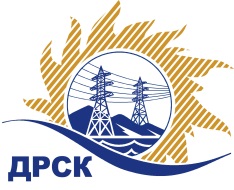 Акционерное Общество«Дальневосточная распределительная сетевая  компания»ПРОТОКОЛ № 329/МТПиР-ВП по выбору победителя открытого электронного запроса предложений на право заключения договора  «Гусеничный снегоболотоход» для нужд филиала АО «ДРСК» «Электрические сети ЕАО» (закупка 1300 раздел 2.2.2 ГКПЗ 2018 г.).   ЕИС № 31806229126Форма голосования членов Закупочной комиссии: очно-заочная.ПРИСУТСТВОВАЛИ: 8 членов постоянно действующей Закупочной комиссии АО «ДРСК»  1-го уровня.ВОПРОСЫ, ВЫНОСИМЫЕ НА РАССМОТРЕНИЕ ЗАКУПОЧНОЙ КОМИССИИ: Об утверждении результатов процедуры переторжки.Об итоговой ранжировке заявок.О выборе победителя запроса предложений.РЕШИЛИ:По вопросу № 1Признать процедуру переторжки состоявшейся.В связи с тем, что к установленному Регламентом Торговой площадки Системы https://rushydro.roseltorg.ru сроку участник: ООО «БестСпецТех» не  предоставил скорректированные документы с учетом указанной им на процедуре переторжки минимальной цены заявки, в соответствии с пунктом 2.10.9 Документации о закупке предлагается считать данного участника не участвовавшим в процедуре переторжкиУтвердить окончательные цены заявок участниковПо вопросу № 2Утвердить итоговую ранжировку заявокПо вопросу № 3 Признать победителем запроса предложений на право заключения договора: «Гусеничный снегоболотоход» для нужд филиала АО «ДРСК» «Электрические сети ЕАО» участника, занявшего первое место в итоговой ранжировке по степени предпочтительности для заказчика: ООО «Специальные транспортные машины»  ( 606520, Россия, Нижегородская область, г. Заволжье, ул. Лесозаводская, д.41) на условиях: стоимость предложения 3 495 898,31 руб. без НДС (цена с НДС: 4 125 160,01 руб.) Условия оплаты: Авансовые платежи выплачиваются Заказчиком в размере 30 % от суммы договора в течение 30 календарных дней с момента заключения договора, окончательный расчет в размере 70% от суммы поставленного Товара, производится в течение 30 календарных дней с даты подписания акта сдачи-приемки товара и товарной накладной (ТОРГ-12). Срок поставки до 30.06.2018 , с правом досрочной поставки.  Гарантийный срок: не менее 12 месяцев  с момента ввода в эксплуатацию транспортного средства. Секретарь Закупочной комиссии 1 уровня  		                                                                                    Т.В. ЧелышеваТерешкина Г.М.(416-2) 397-260г.  Благовещенск« 28 » апреля 2018г.№п/пНаименование Участника закупки и место нахожденияОкончательная цена заявки, руб. без НДС1Общество с ограниченной ответственностью «Специальные транспортные машины» 
ИНН/КПП 5248034519/524801001 
ОГРН 11252480032423 495 898,312Общество с ограниченной ответственностью «ОЗГТ» 
ИНН/КПП 7224045040/720301001 
ОГРН 11172320158674 067 796.613Общество с ограниченной ответственностью «БестСпецТех» 
ИНН/КПП 9715213451/771501001 
ОГРН 11577467925004 040 000.004Акционерное общество «Уральская марка» 
ИНН/КПП 7452009347/745301001 
ОГРН 10274037661913 755 890,00Место в итоговой ранжировкеНаименование участника и его адресОкончательная цена заявки, руб. без НДСИтоговая оценка предпочтительности заявок после переторжкиПрименение приоритета в соответствии с 925-ПП1 местоОбщество с ограниченной ответственностью «Специальные транспортные машины» 
ИНН/КПП 5248034519/524801001 
ОГРН 11252480032423 495 898,311,165нет2 местоАкционерное общество «Уральская марка» 
ИНН/КПП 7452009347/745301001 
ОГРН 10274037661913 755 890,000,779нет3 местоОбщество с ограниченной ответственностью «ОЗГТ» 
ИНН/КПП 7224045040/720301001 
ОГРН 11172320158674 067 796.610,537нет4 местоОбщество с ограниченной ответственностью «БестСпецТех» 
ИНН/КПП 9715213451/771501001 
ОГРН 11577467925004 040 000.000,468нет